Weekly Calendar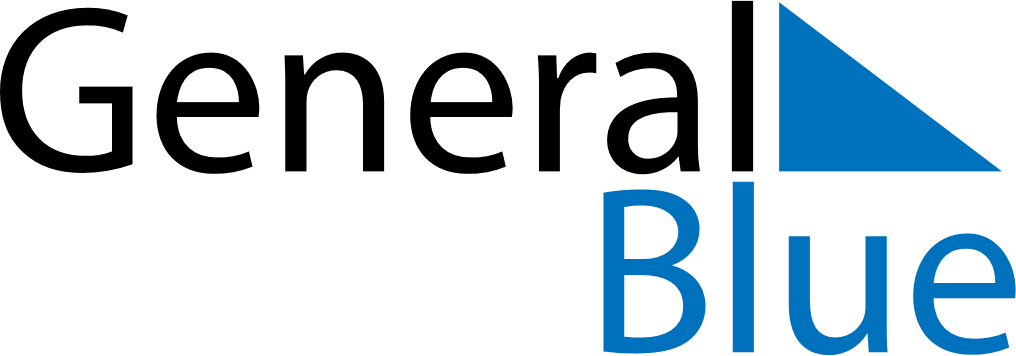 October 28, 2019 - November 3, 2019Weekly CalendarOctober 28, 2019 - November 3, 2019MondayOct 28TuesdayOct 29WednesdayOct 30ThursdayOct 31FridayNov 01SaturdayNov 02SundayNov 03MY NOTES